OLIVER Circulation ProceduresTurn the computer onPress CTL ALT Delete as usual.  Enter your user name and password.Use this URL (add your school Oliver URL)OR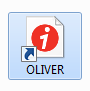 In shortcuts open OLIVEREnter the log on details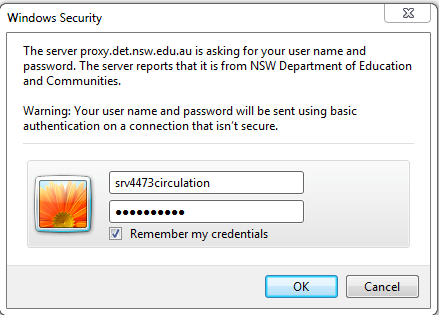 User name: (add your school details)Password: (add your school details)You are now in OLIVER library.Press the button at top right with a purple arrow and a green arrow.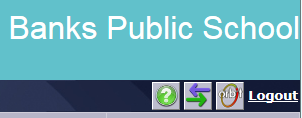 You are now at OLIVER circulation desk. 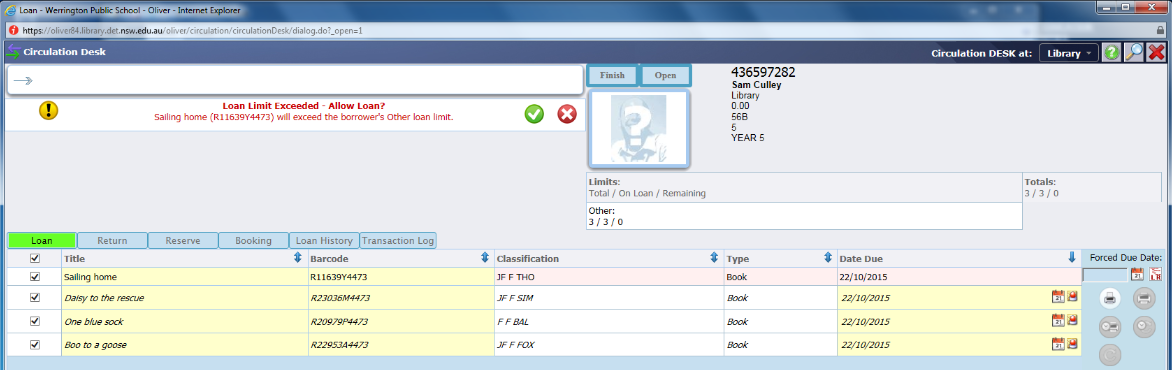 